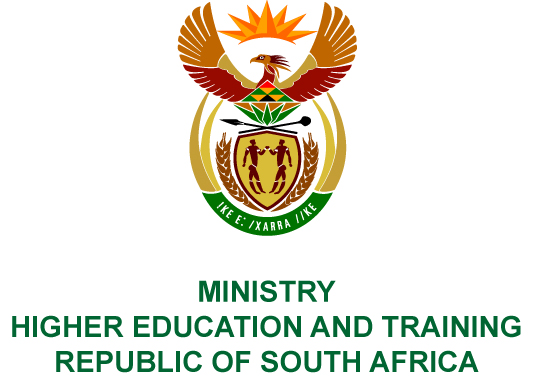 Private Bag X893, Pretoria, 0001, Tel (012) 312 5555, Fax (012) 323 5618Private Bag X9192, Cape Town, 8000, Tel (021) 469 5150, Fax: (021) 465 7956	Memorandum from the Parliamentary OfficeNATIONAL ASSEMBLY FOR WRITTEN REPLYQUESTION 235DATE OF PUBLICATION OF INTERNAL QUESTION PAPER: 16/02/2018(INTERNAL QUESTION PAPER NO 2 OF 2018)Mr P Moteka (EFF) to ask the Minister of Higher Education and Training:What was the total remuneration paid to each board member of the National Institute for the Humanities and Social Sciences in the (a) 2014-15, (b) 2015-2016 and (c) 2016-17 financial years?NW256EREPLY:The National Institute for Humanities and Social Sciences (NIHSS) has provided the following responses to the questions posed.The Board members were remunerated as follows for the 2014/15, (b) 2015/2016 and (c) 2016/17 financial years:(a)(b)(c)#Name of Board Member 2014/152015/162016/17Prof Aristides Sitas (Chairperson)R20 000R13 160R40 355Prof Ahmed BawaR10 000-R7 575Dr Vukile KhumaloR12 665R4 743-Dr Pamela Maseko (resigned July 2017)R10 000R6 925R27 630Dr Bernard NthambeleniR7 500R10 483R28 660Prof Sam MoyoR5 000R2 550-Prof Fiona TregennaR10 000R6 925R23 300Mr Alex MashiloR5 000R5 000R10 100Ms Luli CallinicosR12 500R7 925R14 500Mr Ivor Baatjes-R2 500R19 550Prof Rosemary MoeketsiR14 500R6 050R28 495Mr John Pampallis--R48 580Mr Stephen Smith--R27 370Mrs Nokuthula Selamolela – Chairperson Audit and Risk Committee--R14 140